Publicado en Ciudad de México  el 31/05/2022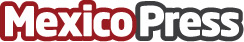 Estrés, ansiedad y depresión afectan a la salud digestivaEn México 22% de la población adulta tiene estreñimiento, 20% reflujo gastroesofágico, 17% Síndrome de Intestino Irritable y hasta 15% dispepsia, señaló Enrique Coss Adamem, especialista en neurogastroenterología. Los probióticos ayudan a mejorar la salud digestiva, según los Institutos Nacionales de Salud (NIH, por sus siglas en inglés) de Estados UnidosDatos de contacto:Maricela Palacio+52 55 8070 8423Nota de prensa publicada en: https://www.mexicopress.com.mx/estres-ansiedad-y-depresion-afectan-a-la-salud Categorías: Medicina Nutrición Investigación Científica Ciudad de México Otras ciencias http://www.mexicopress.com.mx